附件1：待鉴定藏品持有人及藏品信息登记表藏品名称质地数量（件）完残情况持有来源及年份图片备注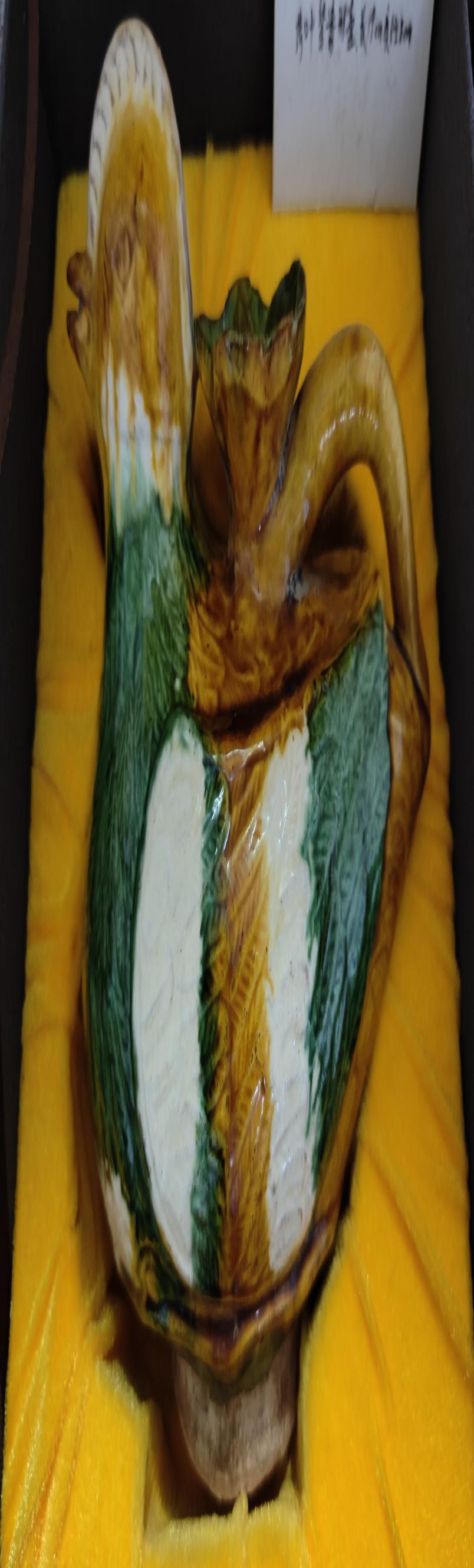 鉴定咨询申请人：                                      身份证号：地址：                                                联系电话：鉴定咨询申请人：                                      身份证号：地址：                                                联系电话：鉴定咨询申请人：                                      身份证号：地址：                                                联系电话：鉴定咨询申请人：                                      身份证号：地址：                                                联系电话：鉴定咨询申请人：                                      身份证号：地址：                                                联系电话：鉴定咨询申请人：                                      身份证号：地址：                                                联系电话：鉴定咨询申请人：                                      身份证号：地址：                                                联系电话：